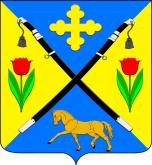 РОССИЙСКАЯ ФЕДЕРАЦИЯРОСТОВСКАЯ ОБЛАСТЬЗИМОВНИКОВСКИЙ РАЙОНМУНИЦИПАЛЬНОЕ ОБРАЗОВАНИЕ«ЗИМОВНИКОВСКОЕ СЕЛЬСКОЕ ПОСЕЛЕНИЕ»АДМИНИСТРАЦИЯЗИМОВНИКОВСКОГО СЕЛЬСКОГО ПОСЕЛЕНИЯПОСТАНОВЛЕНИЕ      проект№  08.06.2021                                                                                            п. ЗимовникиОб утверждении Порядка и сроков составления проекта местного бюджета на 2022 год и на плановый период 2023 и 2024 годовВ соответствии со статьями 169, 184 Бюджетного кодекса Российской Федерации, решением Собрания депутатов Зимовниковского сельского поселения от 19.10.2007  № 67 «Об утверждении положения о бюджетном процессе в Зимовниковском сельском поселении», в целях обеспечения составления проекта бюджета Зимовниковского сельского поселения Зимовниковского района  на 2022 год и на плановый период 2023 и 2024 годов   П О С Т А Н О В Л Я Ю:1. Утвердить Порядок и сроки составления проекта бюджета  Зимовниковского сельского поселения Зимовниковского района  на 2022 год и на плановый период 2023 и 2024 годов согласно приложению.2. Сектору экономики и финансов, сектору земельных и имущественных отношений обеспечить выполнение мероприятий, предусмотренных приложением к настоящему постановлению.3. Настоящее постановление вступает в силу со дня его официального опубликования.4. Контроль за выполнением настоящего постановления возложить на  начальника сектора экономики и финансов Администрации Зимовниковского сельского поселения Грибинюкову М.В.И.О. Главы АдминистрацииЗимовниковского сельского поселения                                          А.В. МоскаленкоПостановление вносит Сектор экономики и финансов Приложениек постановлениюАдминистрации Зимовниковского сельского поселения от 08.06.2021 № ____ПОРЯДОКи сроки составления проекта  бюджета Зимовниковского сельского поселения Зимовниковского района на 2022 год и на плановый период 2023 и 2024 годов№п/пСодержание мероприятийСрок исполненияОтветственный исполнитель12341.Доведение до органов местного самоуправления Зимовниковского сельского поселения, отраслевых (функциональных) органов Администрации Зимовниковского сельского поселения,: сценарных условий функционирования экономики Российской Федерации до 2024 года;индексов-дефляторов на 2022 – 2024 годыв двухдневный срок 
со дня доведения Министерством экономического развития Российской Федерации утвержденных сценарных условий, основных параметров прогноза социально-экономического развития Российской Федерации и предельных уровней цен (тарифов) на услуги компаний инфраструктурного сектора на  2022 год и на плановый период 2023 и 2024 годовВедущий специалист по экономике Администрации Зимовниковского сельского поселения  Усова Е.С.2.Разработка прогноза поступлений налоговых и неналоговых доходов местного бюджета по кодам классификации доходов бюджетов бюджетной системы Российской Федерации на 2022 – 2024 годы и его обоснования до 1 июля .Ведущий специалист сектора земельных и имущественных отношений Администрации Зимовниковского сельского поселения Никитченко Т.Вначальник сектора экономики и финансов Администрации Зимовниковского сельского поселения Грибинюкова М.В.3.Разработка и представление в финансовый отдел Администрации Зимовниковского района   экономических показателей, исходных данных и сведений, необходимых для составления проекта местного бюджета и прогноза консолидированного бюджета Зимовниковского района  на 2022 – 2024 годы в части налоговых и неналоговых доходов по формам, установленным  финансовым  отделом Администрации Зимовниковского района  до 15 июля .Ведущий специалист сектора земельных и имущественных отношений Администрации Зимовниковского сельского поселения Никитченко Т.Вначальник сектора экономики и финансов Администрации Зимовниковского сельского поселения Грибинюкова М.В.4.Разработка прогноза показателя среднемесячной начисленной заработной платы наемных работников в организациях, у индивидуальных предпринимателей и физических лиц (среднемесячного дохода от трудовой деятельности) по Зимовниковскому сельскому поселению на 2022 – 2024 годыдо 20 июля .Специалист по трудовым отношениям и ценообразованию Администрации Зимовниковского сельского поселения Шутько С.В.5.Проведение оценки налоговых расходов Зимовниковского сельского поселениядо 20 августа .начальник сектора экономики и финансов Администрации Зимовниковского сельского поселения Грибинюкова М.В.6.Расчет и согласование с финансовым отделом Администрации Зимовниковского района объемов финансирования и лимитов потребления топливно-энергетических ресурсов, уличного освещения для  Зимовниковского сельского поселения, на услуги по водоснабжению, водоотведению и вывозу жидких бытовых отходов на 2022 – 2024 годы в формате электронных таблицдо 01 сентября .Ведущий специалист по экономике Администрации Зимовниковского сельского поселения  Усова Е.С.7.Подготовка предложений для формирования расходов бюджета Зимовниковского сельского поселения Зимовниковского района на 2022 год и на плановый период 2023 и 2024 годов по формам, установленным постановлением Администрации Зимовниковского сельского поселения О методике и порядке планирования бюджетных ассигнований местного бюджетадо 25 сентября .начальник сектора экономики и финансов Администрации Зимовниковского сельского поселения Грибинюкова М.В.Бюджетные учреждения Зимовниковского сельского поселения8.Подготовка проекта распоряжения Администрации Зимовниковского сельского поселения «О прогнозе социально- экономического развития Зимовниковского сельского поселения на 2022 - 2024 годы»до 25 сентября .начальник сектора экономики и финансов Администрации Зимовниковского сельского поселения Грибинюкова М.В.9.Формирование и представление главе Администрации Зимовниковского сельского поселения параметров местного бюджета на 2022 год и на плановый период 2023 и 2024 годов, подготовленных на основе: прогноза поступлений доходов с учетом данных главных администраторов доходов местного бюджета;предельных показателей расходов местного бюджетадо 01 октября .начальник сектора экономики и финансов Администрации Зимовниковского сельского поселения Грибинюкова М.В.10.Доведение до главных распорядителей средств местного бюджета предельных показателей расходов местного бюджета на 2022 год и на плановый период 2023 и 2024 годовдо 15 октября  .начальник сектора экономики и финансов Администрации Зимовниковского сельского поселения Грибинюкова М.В.11.Разработка проектов муниципальных программ Зимовниковского сельского поселения, предлагаемых к реализации начиная с 2022 года, а также проектов изменений в ранее утвержденные муниципальные программы Зимовниковского сельского поселения.до 15 октября .ответственные исполнители  муниципальных программ Зимовниковского района  12.Подготовка проекта постановления главы Администрации Зимовниковского сельского поселения об основных направлениях долговой политики Зимовниковского сельского поселения  на 2022 год и плановый период 2023 и 2024 годовдо 20 октября .начальник сектора экономики и финансов Администрации Зимовниковского сельского поселения Грибинюкова М.В.13.Формирование электронных документов для составления проекта местного бюджета на 2022 год и на плановый период 2023 и 2024 годов в информационной системе «АЦК- Планирование» Единой автоматизированной системы управления общественными финансами в Ростовской области, с приложением обоснований бюджетных ассигнований по формам, установленным постановлением Администрации Зимовниковского сельского поселения о методике и порядке планирования бюджетных ассигнований местного бюджетадо 27 октября 2021 г.начальник сектора экономики и финансов Администрации Зимовниковского сельского поселения Грибинюкова М.В.14.Направление в финансовый отдел Администрации Зимовниковского района  параметров проекта местного бюджета на 2022 год и на плановый период 2023 и 2024 годов в  соответствии  с соглашением  о мерах по социально-экономическому развитию и оздоровлению муниципальных финансов Зимовниковского сельского поселениядо 01 ноября 2021 г.начальник сектора экономики и финансов Администрации Зимовниковского сельского поселения Грибинюкова М.В.15.Подготовка проекта решения Собрания депутатов Зимовниковского сельского поселения «О внесении изменений в решение Собрания депутатов Зимовниковского сельского поселения «Об утверждении Положения о межбюджетных отношениях Зимовниковского сельского поселения и органов местного самоуправления муниципального района» (при необходимости)до 15 ноября 2021 г.начальник сектора экономики и финансов Администрации Зимовниковского сельского поселения Грибинюкова М.В.16.Подготовка и представление в Главе Администрацию Зимовниковского сельского поселения для внесения в Собрание депутатов Зимовниковского сельского поселения следующих проектов решений: «О бюджете Зимовниковского сельского поселения Зимовниковского района на 2022 год и на плановый период 2023 и 2024 годов»«О Прогнозном плане (программе) приватизации муниципального  имущества Зимовниковского сельского поселения на 2022 год и на плановый период 2023 и 2024 годов»до15 ноября 2021 г.до 15 ноября 2021 г.начальник сектора экономики и финансов Администрации Зимовниковского сельского поселения Грибинюкова М.В.Ведущий специалист сектора земельных и имущественных отношений Администрации Зимовниковского сельского поселения Никитченко Т.В